District Officers 2017-2018 ___________________  Central District IAOM Director  –  Steve Curran      General Mills, Kansas City, MOChairperson   –  Michael Emert      Ardent Mills,  Alton, ILVice Chairperson  –  Kojo Mensah      Lifeline Foods, St. Joseph, MOSecretary / Treasurer  –  Mike Branson      Sefar Inc., Kansas City, MO1st Executive Committeeperson  –  Travis Hawkinson      ADM Milling, St. Louis, MO2nd Executive Committeeperson –   Ian Tillinghast      Grain Craft, Kansas City, KS3rd Executive Committeeperson –  Mary Gleason      General Mills,  Kansas City, MOAllied Trades Chairperson  –  Bob Klasek      Nitta Corporation, St. Louis, MOWheat State District  IAOM Director – Scott Ebbert      ADM Milling, Salina,   Chairperson – Michael McElroy        Ardent Mills, Wichita, KSVice Chairperson –  Rich Smith      Grain Craft, McPherson, KSSecretary / Treasurer – Tracy Eustace      W.D. Patterson, Newton, KS1st Executive Committeeperson –  Ryan Baker      Ardent Mills, Newton, KS2nd Executive Committeeperson –  Nathan Watson      ADM Milling, Salina, KS 3rd Executive Committeeperson – TBDDistrict Officers (cont.) 2017-2018 __________  Texoma DistrictIAOM Director – John "Dub" Miner     Shawnee Milling, Tecumseh, OKChairperson – Mark Watts     Shawnee Milling, Shawnee, OKVice Chairperson –  Eric Knott      Miller Milling, Saginaw, TX Secretary/Treasurer – Michael Sprott      Corbion Caravan, Forney, TX1st Executive Committeeperson  – Larry Stallbaumer     Ardent Mills, Sherman, TX2nd Executive Committeeperson –  Ryan Platt      C.H. Guenther & Son, San Antonio, TX  3rd Executive Committeeperson – TBDThe Allied Trades _____________________________The Allied Trades for the Central, Wheat State & Texoma Districts are once again sponsoring the hospitality suite and the social hour before the banquet.  Their generosity and support are greatly appreciated. Please consider the following participating firms for your various business needs.International Association of Operative MillersCentral, Wheat State & Texoma Districts2017Summer MeetingandTechnical ConferenceJuly 27-29_________________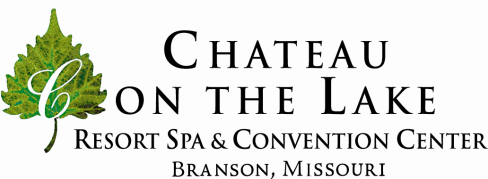 415 North State Hwy 265Bransonwy 2165BransonB Br, MO888-333-5253 417-334-1161www.chateauonthelake.comTechnical Conference _________________________All Technical Sessions will be held Friday, July 28 in the Madrid/Barcelona meeting room.  7:00 am      Officers’ Breakfast  Meeting                        Chateau Grill Restaurant 7:45 am      On-Site Registration – Madrid/Barcelona8:00 am      Opening of Technical Conference	 	          Klajdi Kreka, Central Dist. Chairperson                        General Mills, Kansas City  8:10 am      Welcome and Update on                    International IAOM Activities                        Jeff Hole, IAOM Treasurer                          Grain Craft, Kansas City                        ,                         IAOM Executive Vice President8:30 am      Crop Update                        Justin Gilpin, Kansas Wheat Commission9:00 am      Tempering Process Updates                        Sven Kunz, Buhler9:30 am      Beverage & Stretch Break          9:45 am      Belt Preparation                       Terry McMenamy, Accurate Industrial10:15 am    Fundamentals of Chain Conveyor Maint.                        Craig Jones, Bulk Conveyors            10:45 am    Rodents, Step 1: Admit you have a Problem                        Chelle Hartzer, IFC11:30 – 1:00 pm    Table Top Conference                        St. Moritz Room12:00 pm    Lunch Break – Provided                          Innsbruck Room        Technical Conference ________________________ (Continued)1:00 pm    On Time Award1:05 pm    Flour Treatments                      Tom Reed, REPCO                     1:35 pm     Roll Corrugation                       Steve Humphreys, Design Corrugation2:05 pm      MASA Process, Corn Milling Industry                       Raul Ayala2:35 pm     Beverage & Stretch Break2:45 pm     Mill Energy Reliability                       Alex Unruh, General Mills 3:15 pm     Mill Centro-Vac Design and Use                       Lonnie Glen, Kice3:45 pm     District Business Meetings	         Reports, awards and election of	         Officers for next year.Table Top Exhibitors  ____________________The following companies are exhibiting at the conference.  Please take time to visit their tables in the St. Moritz room to see new and innovative products.Social Functions __________________________  An informal Hospitality Suite will be open Thursday and Friday in the Lake Lugano room.  Starting times and locations for other social events are listed below. Thursday – July 286:30 pm      Come join us for a casual get                      reacquainted dinner in the Innsbruck                     Room.Friday – July 29      Allied Trades Social Hour –	       Innsbruck Room 7:00 pm      Banquet – Innsbruck Room	       (Dress is lake casual)Saturday – July 306:30 am      Grab-N-Go Breakfast for golfers in the                   Library Lounge (near hotel entrance).                    Co-Sponsored by Perten Instruments                   and the Central District. 7:30 am      IAOM Golf Tournament                    Buffalo Ridge Springs Golf Course                   1001 Branson Creek Blvd.                   Hollister, MO  65672                   1st tee time is at 7:30.  Golf awards will                   be presented immediately following the                   tournament.  Future Events  _____________________________December 2, 2016 – Wheat State District      Winter Meeting and Technical Conference      Wichita, KSDecember 2, 2016  –  Central District       New Theatre Restaurant, Overland Park, KS       “The Fabulous Lipitones”